Ciudad, XX de XXXXXXXXX de 2015ANEXO Nº 2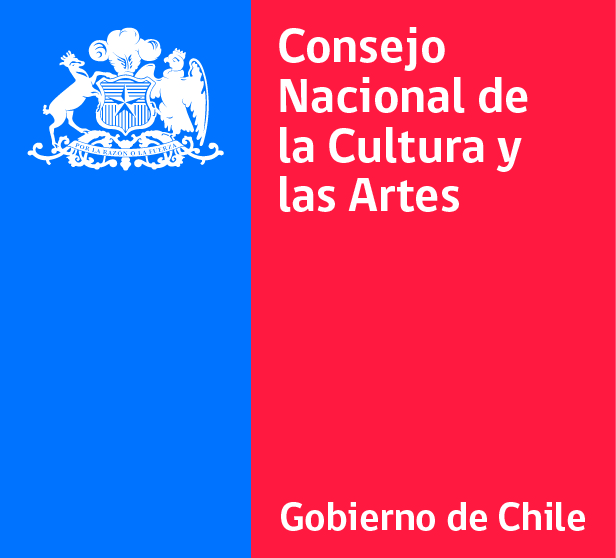 Carta compromiso de Acreditación de CofinanciamientoPostulación Fondo del Patrimonio Versión 2015Sra. Claudia BarattiniMinistra Presidenta Consejo Nacional de la Cultura y las ArtesEstimada Ministra	Por medio de la presente, yo XXXXXXXXXXXXXXXXXXXX, C. I. Nº  XX.XXX.XXX-X, chileno, estado civil XXXXXXX, domiciliado en calle XXXXXX Nº XXXX en la ciudad de XXXXXXXX. En representación de XXXXXXXXXXXXXXX, RUT Nº XX.XXX.XXX-X, declaro lo siguiente:Que XXXXXXXXX (Identificación del Postulante) está postulando el Proyecto “XXXXXXXXXXXX” para El Fondo del Patrimonio Versión 2015, del Consejo Nacional de la Cultura y las Artes.Que el Presupuesto Total del Proyecto  asciende a la suma de $ XXX.XXX.XXX (Xxxxxxxxxxxxxxxxxxxxxxxxxxxxxxxxxxxxxxxxxxx  pesos).Que el monto comprometido a cofinanciar por XXXXXXXXXXXXXXXXXX, entre aportes propios y/o de terceros será la suma de $ XXX.XXX.XXX (Xxxxxxxxxxxxxxxxxxxxxxxxxxxxxxxx pesos).______________________________Nombres y apellidos de quien firma   C. I. Nº  XX.XXX.XXX-X